Ukeplan for Innføring 3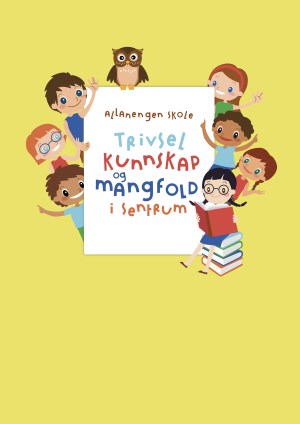 Timeplan uke 7Beskjeder/infoPå onsdag skal vi på skøytebanen. Dere kan låne skøyter og hjelm, gratis på BUA. Se eget skriv.Minner om skolefrokost på tirsdager fra kl. 07.30. Denne uke blir det ikke kompis. Elevene skutter kl.14.00.Neste uke er det vinterferie. Vi sees igjen mandag 26.02 kl. 08.30.MandagMonday12.0208.30-09.15Oppstart:UkeplanUkas ord09.30-11.00Muntlig:Gr.1 RettskrivingGr.2 Aski RaskiALFA-gruppe11.30-13.00Regning:BrøkTirsdagTuesday13.0208.30-09.15Begreper:Gr.1 AlfabetiseringGr.2 RettskrivingALFA- gruppe09.30-11.00K&H:Vi lager vårbilde11.30-13.00Stasjoner:SubstantivAdjektivVerb07.30-08.15Skolefrokost  OnsdagWednesday14.0208.30-09.15Musikk:Sang og dans09.30-11.00Lyd og lytte: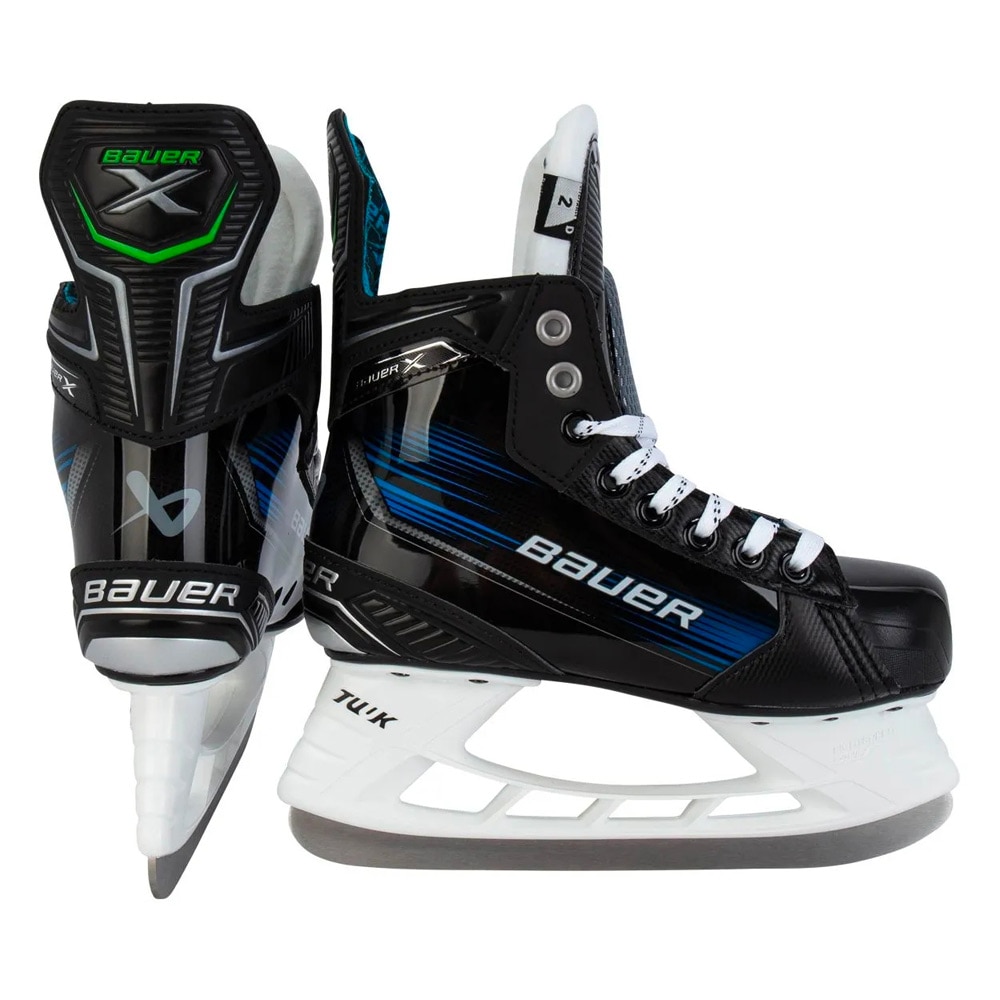 Skøytehallen11.30-13.00Stasjoner:SkøytehallenALFA-gruppe13.15-14.00 Leksehjelp14.00-15.00KompisTorsdagThursday15.0208.30-09.15RettskrivingALFA - gruppe09.30-11.00EngelskUSAPhoenic drill11.30-13.00Regning:Brøk13.15 – 14.00FYSFOSFysisk aktivitetFredag Friday16.0208.30-09.15Grammatikk: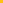 PRØVETEST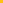 09.30-11.00Svømming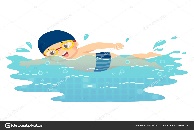 11.30-13.00Husk badetøy, håndkle, såpe og sjampoTil tirsdag09.01Gjør en side i heftet ditt.Klar, ferdig Norsk 1s. 156 – 157Øv på ukas ord og begreper i rød bokTil onsdag10.01Gjør en side i heftet ditt.Klar, ferdig Norsk 1 s. 158, 159, 160Øv på ukas ord og begreper i rød bokTil torsdag 11.01Gjør en side i heftet ditt.Klar, ferdig Norsk 1s. 161 - 162Øv på ukas ord og begreper i rød bokTil fredag12.01Gjør en side i heftet ditt.Klar, ferdig Norsk 1s. 163 - 164Øv på ukas ord og begreper i rød bokMånedens verdi KommunikasjonMål Jeg har et kroppsspråk og en språkbruk andre setter pris på.Månedens læringsstrategierÅ skrive en tekst med innledning, midtdel og avslutning.SubstantivSubstantiv er navn på ting, personer eller steder. Vi deler substantiv inn i egennavn og fellesnavnEgennavnEgennavn er navn på personer og steder. Slike navn skal alltid ha stor forbokstav:FellesnavnFellesnavn er ord som vi kan sette en, ei eller et foran.Hankjønn, hunkjønn og intetkjønnHankjønn er ord vi kan sette en foran: - en gutt
Hunkjønn er ord vi kan sette ei foran: - ei jente
Intetkjønn er ord vi kan sette et foran: - et husAdjektivAdjektiv er ord som forteller hvordan noe er eller ser ut.
Vi kan si at adjektiv er beskrivende ord.
Gul, fin, stor og rar er alle adjektiv.VerbVerb er ord som forteller hva vi gjør.
Vi kan kalle verb for gjøreord.
Å løpe - å sykle - å spiseEpostOleanna.Joakimsen.Langaas@kristiansund.kommune.noTlf: 97189610Allanengen skoles hjemmesidehttps://www.minskole.no/allanengenTelefon sentralbord71 57 55 50Jeg har kontaktlærertime på tirsdager fra kl.08.30 – 09.15. Ta kontakt hvis dere lurer på noe. Tlf: 97189610Jeg har kontaktlærertime på tirsdager fra kl.08.30 – 09.15. Ta kontakt hvis dere lurer på noe. Tlf: 97189610Jeg har kontaktlærertime på tirsdager fra kl.08.30 – 09.15. Ta kontakt hvis dere lurer på noe. Tlf: 97189610